Project: Artificial Intelligence-Guided Design, Synthesis, and Pharmacological Evaluation of Innovative PROTACs                as Degraders of HDAC4, an Epigenetic Target for Spinal Muscular AtrophyAkronim: SMAIPROTACsProject logo: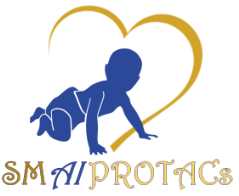 Graphical abstract: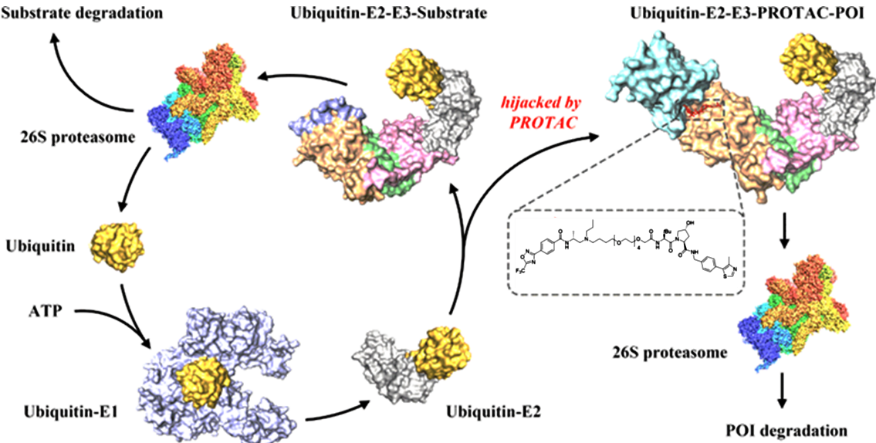 Figure.  HDAC4 (Target protein, POI) degradation could be mediated by E3 ligase upon its initial ubiquitination. Ubiquitination is a posttranslational modification catalyzed by a ubiquitin-activating enzyme (E1), a ubiquitin-conjugating enzyme (E2), and a ubiquitin ligase (E3). To downregulate HDAC4, ubiquitin is going to be activated in an ATP-dependent fashion and attached to E1 via a thiol-ester bond, then transferred from E1 to E2 via transesterification, and finally attached to a lysine residue of the HDAC4, catalyzed by the E3 ligase, upon which the target could be recognized by the 26S proteasome complex and degradedAbstract:Background of the research problem: Spinal muscular atrophy (SMA), a neurodegenerative recessive disease, caused by mutations in the motor neuron 1 (SMN1) gene and deficient expression of the SMN protein, is one of the leading genetic causes of death in early infancy and childhood, with an increasing frequency in Serbia. Due to a rather expensive genetic therapy with ZOLGENSMA® (2.1 million US dollars per treatment), novel, cost-efficient approaches in therapy are required.Novelty of the research proposal: This Project aims to develop innovative PROteolysis TArgeting Chimeras (PROTACs) as degraders of histone deacetylase isoform 4 (HDAC4), an epigenetic target whose expression is associated with motor neuron loss and severe muscle atrophy, due to muscle protein breakdown through the ubiquitin-proteasome system. Only few PROTACs as HDAC4 degraders are literature-reported, of which none of them have been tested against SMA. Methods which will be used:  Innovative PROTACs will be designed using artificial intelligence-guided protocols including QSAR, PCM, 3-D QSAR, COMBINE, 3-D Pharmacophores, and reinforced learning for lead optimization of HDAC4 inhibitors (HDAC4Is) and de novo design of PROTACs. The following synthesis performed by coupling lead-optimized HDAC4Is and VHL, CRBN or other available E3 ligase recruiting ligands via various linkers will produce HDAC4 degraders. These degraders will be biologically evaluated in both in vitro experiments in HDAC4 expressing cell lines and in vivo experiments in the SMA animal model.Expected results of the project:  Newly developed PROTACs are expected to provide proof of concept, i.e., to demonstrate the potential to degrade HDAC4 and to modulate the status of SMA in the animal model.Impact of the Project: Through innovative HDAC4-based PROTACs, a new perspective for treating SMA in infants will be presented.Team members (Faculty of Pharmacy): Dr Vladimir Savic, Dr Milena Simic, Dr Predrag Jovanovic, Dr Gordana TasicBudget: 299.962,40 EUR